1.1	根据第233号决议（WRC-12），审议为作为主要业务的移动业务做出附加频谱划分，并确定国际移动通信（IMT）的附加频段及相关规则条款，以促进地面移动宽带应用的发展；欧洲确定用于IMT的频段的提案1 427-1 518 MHz引言1427-1518 MHz频段已在全球范围内划分给移动服务，并为IMT连续谱的全球协调提供了良好机会。在许多国家中，这一频率范围可在中长期提供IMT应用使用：–	1 452-1 492 MHz频段已被纳入3GPP规范，而欧洲已确定将它用于IMT补充下行链路。虽然已部署了一些广播或卫星广播服务系统，世界大部分地区几乎从未使用过这一频段。–	考虑到对1 427-1 452和1 492-1 518 MHz频段现有服务的需求和使用情况，这将为那些愿意考虑将该频段用于IMT的主管部门提供了可能的选择。因此，欧洲确定将1 427-1 518 MHz频段用于IMT的全球协调。此外，为实现移动业务中的IMT和卫星广播业务的共存，并在1 452-1 492 MHz频段提供长期稳定的监管环境，应通过在《无线电规则》第21条中增加一pfd值[–113 dBW/m²/MHz]，修改规范卫星广播业务和地面业务关系的现行规则程序。将通过修订《无线电规则》附录5，使希望继续实施有关地面业务且保护要求更为苛刻（以保护航空遥测系统）的《无线电规则》第9.11款所定协调程序的国家能够实现这一愿望。为提高1 518-1 525 MHz频段内MSS地球站与1 492-1 518 MHz频段内IMT之间的邻近频段兼容性，欧洲建议ITU-R拟定一份建议书。第223号决议（WRC-12）的后附文件请ITU-R承担建议书的制作工作。欧洲还建议，通过对用于工作在1427-1452 MHz频段的移动电台（用户设备）和基站的1 400-1 427 MHz频段的无用发射施加更新版第750号决议（WRC-12，修订版）的强制性限制，确保向无源1400-1427 MHz频段提供保护。最后，欧洲认为，WRC-15将不在1区就航空移动和陆地移动业务之间的共用通过任何监管措施。包括IMT应用程序的陆地移动业务系统与在《无线电规则》第5.342款所列国家运行的航空遥测系统之间的跨境兼容性问题，正在并将继续通过双边协调解决。提案第5条频率划分第IV节 – 频率划分表
（见第2.1款）
MOD	EUR/9A1A1/11 300-1 525 MHzADD	EUR/9A1A1/25.A11	确定将1 427-1 518 MHz频段提供希望部署国际移动通信（IMT）的主管部门使用。这种确定不排除已获得此频段划分的业务应用使用这一频段，亦未在《无线电规则》中确定优先权。     (WRC-15)理由：	确定将1 427-1 518 MHz频段用于IMT。MOD	EUR/9A1A1/35.338A	在1 350-1 400 MHz、1 427-1 452 MHz、22.55-23.55 GHz、30-31.3 GHz、49.7-50.2 GHz、50.4-50.9 GHz、51.4-52.6 GHz、81-86 GHz和92-94 GHz频段，第750号决议（WRC-，修订版）适用。（WRC-）理由：	利用为IMT系统电台确定的无用发射要求更新第750号决议。第21条共用1 GHz以上频段的地面业务和空间业务第V节 – 空间电台的功率通量密度的限值MOD	EUR/9A1A1/4表21-4（WRC-，修订版）理由：	确保包括IMT系统在内的地面系统免受卫星广播业务的干扰。国家名单包括那些希望继续使用《无线电规则》附录5第9.11款所定协调程序的国家。MOD	EUR/9A1A1/5附录5（WRC-，修订版）按照第9条的规定确定应与其进行协调或达成协议的主管部门MOD	EUR/9A1A1/6表5-1（WRC-，修订版）关于协调的技术条件
（见第9条）理由:	使希望继续实施有关其地面业务且保护要求更为苛刻（以保护航空遥测系统）的《无线电规则》第9.11款所定协调程序的国家，能够实现这一愿望。MOD	EUR/9A1A1/7第223号决议（WRC-，修订版）确定用于国际移动通信的附加频段世界无线电通信大会（年，日内瓦），考虑到...u)	ITU-R的研究预测：为支持未来的IMT业务及满足未来的用户要求和网络部署要求，可能需要补充划分频谱，...请ITU-R...	继续研究进一步增强IMT的问题，包括提供基于互联网协议（IP）的应用，这些应用在移动站和基站之间的无线电资源需求方面并不平衡；	在上述研究过程中继续提供指导意见，以确保IMT满足发展中国家和农村地区的电信需求；	将这些频率安排和研究结果包括在一份或多份ITU-R建议书中。理由：	有关IMT和MSS相邻频段兼容性的初步研究，不包括有否必要采取促进相邻频段兼容性的技术措施的内容。这一修改将确保ITU-R对这一问题的研究。如需采取行动，ITU-R建议书是达成统一协调的全球做法的适当途径。MOD	EUR/9A1A1/8第750号决议（WRC-，修订版）卫星地球探测业务（无源）和相关
有源业务间的兼容性MOD	EUR/9A1A1/9做出决议...表1-1表1-2理由：	为向EESS（无源）提供保护，应将与ITU-R RS.2336号报告相一致的相关强制性无用发射电平纳入《无线电规则》。______________世界无线电通信大会（WRC-15）
2015年11月2-27日，日内瓦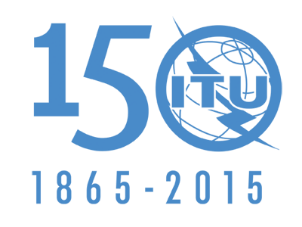 国 际 电 信 联 盟全体会议文件 9 (Add.1)(Add.1)-C2015年6月24日原文：英文欧洲共同提案欧洲共同提案有关大会工作的提案有关大会工作的提案议项1.1议项1.1划分给以下业务划分给以下业务划分给以下业务1区2区3区1 427-1 429	空间操作（地对空）		固定		移动（航空移动除外）		5.338A  5.3411 427-1 429	空间操作（地对空）		固定		移动（航空移动除外）		5.338A  5.3411 427-1 429	空间操作（地对空）		固定		移动（航空移动除外）		5.338A  5.3411 429-1 452固定移动（航空移动除外）1 429-1 452	固定	移动  5.3431 429-1 452	固定	移动  5.3435.338A  5.341  5.342	5.338A  5.341	5.338A  5.3411 452-1 492固定移动（航空移动除外）广播卫星广播  5.208B1 452-1 492	固定	移动  5.343	广播	卫星广播  5.208B1 452-1 492	固定	移动  5.343	广播	卫星广播  5.208B5.341  5.342  5.345	5.341  5.344  5.345	5.341  5.344  5.3451 492-1 518固定移动（航空移动除外）1 492-1 518固定移动  5.3431 492-1 518固定移动5.341  5.3425.341  5.3445.341频段业务水平面上到达角（δ）的限值dB(W/m2)水平面上到达角（δ）的限值dB(W/m2)水平面上到达角（δ）的限值dB(W/m2)参考
带宽频段业务0-55-2525-90参考
带宽对第9条
的参引情况有待寻求协调的业务的
频段（和区域）门限/条件计算方法备注第9.11款GSO，NGSO/
地面在以同为主要业务地位与地面业务共用的任何频段内的非规划BSS空间电台与地面业务620-790 MHz频段（见第549号决议（WRC-07））1 452-1 492 MHz频段
2 310-2 360 MHz频段
（第5.393款）
2 535-2 655 MHz频段
（第5.417A和5.418款）
17.7-17.8 GHz频段（2区）
74-76 GHz带宽重叠：对于在2 630-2 655 MHz以及2 605-2 630 MHz频段内遵循第5.417A、5.418款规定的non-GSO BSS（声音）系统，其适用9.11款的具体条件见第539号决议（WRC-03，修订版）。而对于遵循第5.417A、5.418款规定的GSO BSS（声音）系统，其适用9.11款的具体条件则见该两款使用指配的频率和带宽进行核对EESS（无源）频段有源业务
频段有源业务EESS（无源）频段内特定带宽中有源业务台站
无用发射功率的限值1...50.2-50.4 GHz49.7-50.2 GHz卫星固定
（地对空）对于WRC-07《最后文件》生效之后启用的台站：天线增益大于或等于57 dBi的地球站，在EESS（无源）频段的200 MHz中为–10 dBW天线增益小于57 dBi的地球站，在EESS（无源）频段的200 MHz中为–20 dBW50.2-50.4 GHz50.4-50.9 GHz卫星固定
（地对空）对于WRC-07《最后文件》生效之后启用的台站：天线增益大于或等于57 dBi的地球站，在EESS（无源）频段的200 MHz中为–10 dBW天线增益小于57 dBi的地球站，在EESS（无源）频段的200 MHz中为–20 dBW...	这些限值适用于晴空条件。在衰减条件下，使用上行链路功率控制的地球站可以超出这些限值。...	这些限值适用于晴空条件。在衰减条件下，使用上行链路功率控制的地球站可以超出这些限值。...	这些限值适用于晴空条件。在衰减条件下，使用上行链路功率控制的地球站可以超出这些限值。...	这些限值适用于晴空条件。在衰减条件下，使用上行链路功率控制的地球站可以超出这些限值。EESS（无源）频段有源业务
频段有源业务EESS（无源）频段内特定带宽中有源业务台站
无用发射功率的建议最大电平11 400-1 427 MHz1 427-1 429 MHz空间操作
（地对空）EESS（无源）频段27 MHz内为–36 dBW1 400-1 427 MHz1 427-1 429 MHz移动（航空
移动除外）对于移动业务台站（可搬移式无线电中继台站除外），EESS（无源）频段27 MHz内为–60 dBW 3对于可搬移式无线电中继台站，EESS（无源）频段27 MHz内为–45 dBW1 400-1 427 MHz1 427-1 429 MHz固定对于点对点系统，EESS（无源）频段27 MHz内为
–45 dBW1 400-1 427 MHz1 429-1 452 MHz移动对于移动业务台站（可搬移式无线电中继台站除外），EESS（无源）频段27 MHz内为–60 dBW 对于可搬移式无线电中继台站，EESS（无源）频段27 MHz内为–45 dBW对于航天遥测台站，EESS（无源）频段27 MHz内
为–28 dBW 1 400-1 427 MHz1 429-1 452 MHz固定对于点对点系统，EESS（无源）频段27 MHz内为
–45 dBW...	1 429-1 435 MHz频段在1区八个主管部门亦作为主要业务划分给航空移动业务，在其国土内专门用于航空遥测（《无线电规则》第5.342款）。...